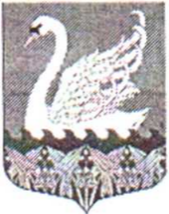 АДМИНИСТРАЦИЯЛЕБЯЖЕНСКОГО ГОРОДСКОГО ПОСЕЛЕНИЯЛОМОНОСОВСКИЙ МУНИЦИПАЛЬНЫЙ РАЙОНЛЕНИНГРАДСКОЙ ОБЛАСТИПОСТАНОВЛЕНИЕ10 января 2022 года                                                                                                             №1О внесении изменений в постановление №435 от 21 декабря 2020 года «Об утверждении перечня управляющих организаций для управления многоквартирным домом, в отношении которого собственниками помещений в многоквартирном доме не выбран способ управления таким домом или выбранный способ управления не реализован, не определена управляющая организация»В соответствии с частью 17 статьей 161 Жилищного кодекса Российской Федерации, Постановлением Правительства Российской Федерации от 21.12.2018 №1616 «Об утверждении правил определения управляющей организации для управления многоквартирным домом, в отношении которого собственниками помещений в многоквартирном доме не выбран способ управления таким домом или выбранный способ управления не реализован, не определена управляющая организация, и о внесении изменений в некоторые акты Правительства Российской Федерации», на основании Порядка формирования и ведения перечня управляющих организаций для управления многоквартирным домом, в отношении которого собственниками помещений в многоквартирном доме не выбран способ управления таким домом или выбранный способ управления не реализован, не определена управляющая организация, утвержденного Постановлением местной администрации МО Лебяженское городско поселение №79 от 27.02.2020 года.ПОСТАНОВЛЯЮ:1.	Внести изменения в постановление местной администрации МО Лебяженское городское поселение №435 от 21.12.2020 года, изложив Приложение №1 - Перечень управляющих организаций для управления многоквартирным домом, в отношении которого собственниками помещений в многоквартирном доме не выбран способ управления таким домом или выбранный способ управления не реализован, не определена управляющая организация. Включить в указанный перечень ООО «УК АРСЕНАЛ». 2.	Настоящее постановление опубликовать на официальном сайте муниципального образования Лебяженское городское поселение в сети Интернет и ГИС «ЖКХ».3.	Настоящее постановление вступает в силу с даты его опубликования на официальном сайте администрации Лебяженское городское поселение сети Интернет.4.	Контроль за исполнением постановления оставляю за собой.Глава администрацииЛебяженского городского поселения                                                                        С.В. УшаковПриложение № 1УТВЕРЖДЕНОПостановлением администрации Лебяженского городского поселения№1 от 10.01.2022 г.Перечень управляющих организаций для управления многоквартирным домом, в отношении которого собственниками помещений в многоквартирном доме не выбран способ управления таким домом или выбранный способ управления не реализован, не определена управляющая организация№ п/пНаименование организации, адрес, ИНН/ОГРН, № и дата лицензииДата включения в переченьПримечание1ООО «ИЭК Сервис», 188502, Российская Федерация, Ленинградская область, Ломоносовский район, дер. Горбунки, д. 294725003253/1174704005190, лицензия №409 от 05.05.2017г.27.02.2020г.2ООО «Союз», 188501, Российская Федерация, Ленинградская область, Ломоносовский район, дер. Низино, ул. Центральная, д. 1Б7805689724/472501001, лицензия №388 от 27.12.2016г.21.12.2020г.3ООО «УК АРСЕНАЛ», 188678, Российская Федерация, Ленинградская область, Всеволожский район, г. Мурино, Скандинавский пр-д, д. 8, к. 1, помещ. 54-н4703182680/1214700006070,лицензия №648 от 02.09.2021г.10.01.2022г.